OSNOVNA ŠKOLA DAVORINA TRSTENJAKAHRVATSKA KOSTAJNICA					J E L O V N I K 	   - 9. mjesec 2019. g. 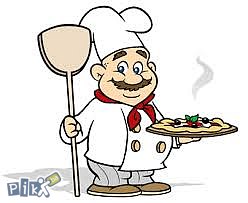 Ponedjeljak, 9.9.2019.		SIRNICA + SOKUtorak, 10.9.2019.			SVINJSKI PAPRIKAŠ + SALATA + SOKSrijeda, 11.9.2019.			SENDVIČ + SOKČetvrtak, 12.9.2019.		TJESTENINA BOLONJEZ + CIKLA +SOK Petak, 13.9.2019.			PALENTA SA  SIROM I VRHNJEMPonedjeljak, 16.9.2019.		PAŠTETA + ČAJUtorak, 17.9	.2019.		KUPUS SA JUNETINOM + SOK + TORTINASrijeda, 18.9.2019.			HOT-DOG + SOKČetvrtak, 19.9.2019.	MUSAKA + KISELI KRASTAVCI+SOKPetak, 20.9.2019.			DUKATELA + KAKAOPonedjeljak, 23.9.2019.		BUREK+JOGURTUtorak, 24.9.2019.			PILETINA U UMAKU OD GLJIVA + RIZI BIZI + SOKSrijeda, 25.9.2019.			LINOLADA +KAKAOČetvrtak, 26.9.2019.		PAPRIKAŠ + SOKPetak, 27.9.2019.			ZAPEČENA TJESTENINA SA ŠUNKOM I SIROM + SOK		Ponedjeljak, 30.9.2019.		PIZZA + VOĆNI JOGURTUtorak, 1.10.2019.			PEČENI ZABATAK + MLINCI + SOKSrijeda, 2.10.2019.			SENDVIČ + ČAJČetvrtak, 3.10.2019.		PIRE KRUMPIR + FAŠIRANCI + SOKPetak, 4.10.2018.			SALATA OD TUNJEVINE + VOĆE	